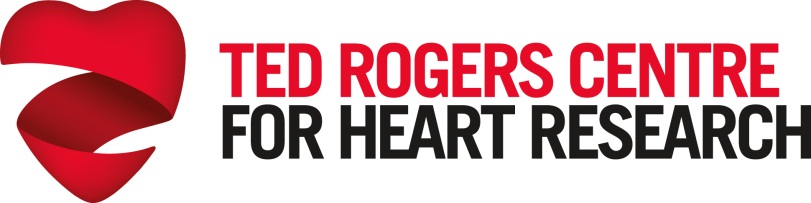      2023 Education Fund Application WorksheetApplication Deadline – May 1st, 2023, 5pm EST Note: The use of this document is optional and is available to you for preparation and distribution purposes only. It does not replace the online form application for the Education Fund found here.Applicant InformationApplicant InformationNameNameEmail AddressCurrent Level of Study PhD              Postdoctoral fellowshipPartner Institution NameDepartment NameProgram Year During Funding PeriodEstimated Date of Program Completion(MM/YYYY) Supervisor and Collaborative Team InformationSupervisor and Collaborative Team InformationSupervisor and Collaborative Team InformationSupervisor and Collaborative Team InformationSupervisor and Collaborative Team InformationSupervisor and Collaborative Team InformationSupervisor and Collaborative Team InformationSupervisor’s NameSupervisor’s NameSupervisor’s NameSupervisor’s EmailSupervisor’s EmailSupervisor’s EmailSupervisor’s Phone NumberAppointment SickKidsFull-time   UHNFull-time   UHNFull-time   UofT Primary appt. Other UofT-affiliated siteFull-time  Specify:  Other UofT-affiliated siteFull-time  Specify: Supervisor’s Academic Rank Assistant Professor     Associate Professor    Full ProfessorSupervisor’s Academic Rank Assistant Professor     Associate Professor    Full ProfessorSupervisor’s Academic Rank Assistant Professor     Associate Professor    Full ProfessorSupervisor’s Academic Rank Assistant Professor     Associate Professor    Full ProfessorSupervisor’s Academic Rank Assistant Professor     Associate Professor    Full ProfessorSupervisor’s Academic Rank Assistant Professor     Associate Professor    Full ProfessorSupervisor’s Academic Rank Assistant Professor     Associate Professor    Full ProfessorSupervisor’s DepartmentSupervisor’s DepartmentSupervisor’s DepartmentSupervisor’s DepartmentSupervisor’s DepartmentSupervisor’s DepartmentSupervisor’s DepartmentList the names, organizations, and emails of all the collaborating investigators on this project.List the names, organizations, and emails of all the collaborating investigators on this project.List the names, organizations, and emails of all the collaborating investigators on this project.List the names, organizations, and emails of all the collaborating investigators on this project.List the names, organizations, and emails of all the collaborating investigators on this project.List the names, organizations, and emails of all the collaborating investigators on this project.List the names, organizations, and emails of all the collaborating investigators on this project.Other Studentships/ScholarshipsOther Studentships/ScholarshipsOther Studentships/ScholarshipsOther Studentships/ScholarshipsHave you applied for other studentships/scholarships to support your research?  No    YesIf yes, please provide the following information:Have you applied for other studentships/scholarships to support your research?  No    YesIf yes, please provide the following information:Have you applied for other studentships/scholarships to support your research?  No    YesIf yes, please provide the following information:Have you applied for other studentships/scholarships to support your research?  No    YesIf yes, please provide the following information:1. Award NameAwarded  No  YesAwarded  No  YesPending  No   YesDate of Support  (MM/YYYY – MM/YYYY)Amount ($)Amount ($)Amount ($)2. Award NameAwarded  No  YesAwarded  No  YesPending  No  YesDate of Support  (MM/YYYY – MM/YYYY)Amount ($)Amount ($)Amount ($)3. Award NameAwarded  No  YesPending  No  YesPending  No  YesDate of Support  (MM/YYYY – MM/YYYY)Amount ($)Amount ($)Amount ($)Applicant Academic RecordApplicant Academic RecordHighest level of education completed to date:     Bachelor      MD       Masters       PhD    MD/PhD         Post-doctoral Training                                                             Please state the year in which you recieved your last degree:Have you published peer-reviewed publications/abstracts?  No  Yes If yes, please provide the following information:  Have you published peer-reviewed publications/abstracts?  No  Yes If yes, please provide the following information:  List the number of published or in-press peer-reviewed publications you have:How many publications are you 1st author on?Provide full citations for three peer-reviewed publications that are most relevant/important to this application. Provide full citations for three peer-reviewed publications that are most relevant/important to this application. 1. 1. 2. 2. 3. 3. 5. Proposed Research Project5. Proposed Research ProjectProject Title Proposed Start DateProject Description   Project Description   Background & Rationale: Describe why this project is significant and innovative. (max. 200 words)Background & Rationale: Describe why this project is significant and innovative. (max. 200 words)Objectives and Research Plan: Describe the project deliverables and how they will be achieved with consideration to scientific rigour and feasibility. Touch on the outcomes you expect as a result of this project. (max. 800 words)Objectives and Research Plan: Describe the project deliverables and how they will be achieved with consideration to scientific rigour and feasibility. Touch on the outcomes you expect as a result of this project. (max. 800 words)Focus on Heart Failure & Organizational Alignment: Describe how this project addresses aspects of heart failure and how it aligns with the Centre’s mission and objectives more broadly. (max. 200 words)Focus on Heart Failure & Organizational Alignment: Describe how this project addresses aspects of heart failure and how it aligns with the Centre’s mission and objectives more broadly. (max. 200 words)Collaboration: Describe how your project benefits from collaboration between partners of the Ted Rogers Centre for Heart Research. (max. 200 words)Collaboration: Describe how your project benefits from collaboration between partners of the Ted Rogers Centre for Heart Research. (max. 200 words)Translation and/or Commercialization: Describe your plans/activities for translation/commercialization of the research findings (e.g., policy or systems change, clinical practice, IP). (max. 200 words)Translation and/or Commercialization: Describe your plans/activities for translation/commercialization of the research findings (e.g., policy or systems change, clinical practice, IP). (max. 200 words)Inclusion, Diversity, Equity, and Patient Engagement Considerations: Describe how you will address some, if not all, of the following considerations within your proposal: 1) Sex and gender-based analysis and reporting; 2) Patient and community engagement; and/or 3) Inclusion, diversity, accessibility, and health equity. (max. 200 words)Inclusion, Diversity, Equity, and Patient Engagement Considerations: Describe how you will address some, if not all, of the following considerations within your proposal: 1) Sex and gender-based analysis and reporting; 2) Patient and community engagement; and/or 3) Inclusion, diversity, accessibility, and health equity. (max. 200 words)Describe how your project is important in furthering your career goals. (max. 200 words)Describe how your project is important in furthering your career goals. (max. 200 words)Supporting Material - You will be given the following instructions regarding the supporting material on the online application form. Ensure that your application is completed in full and attach the following:Applicant’s current Curriculum Vitae & publication list;Supervisor’s CIHR Common academic CV (last five years only)Letters of support from co-supervisor(s) and collaborators providing substantive resources (i.e. patient records, technological support, animal models, etc.) – if applicableSupporting figures for project description (max. 1 page, Arial 10pt) – optionalMaterial may be supplied as follows:Upload JPEG or PDF files.Please do not upload any further written material as the reviewers will not consider these. The written component of your application should be fully explained within the provided form fields.Applicant & Supervisor Signatures – Please fill out this signature form for easy attachment to the online application.